CỘNG HÒA XÃ HỘI CHỦ NGHĨA VIỆT NAMĐộc lập – Tự do – Hạnh phúcĐƠN ĐỀ NGHỊ ĐIỀU CHỈNH KỲ HẠN TRẢ NỢ/GIA HẠN NỢ Kính gửi:	Quỹ Phát triển khoa học và công nghệ Quốc gia Tôi tên là: ...   , đại diện hợp pháp của chủ đầu tư dự án, kính đề nghị Quỹ Phát triển khoa học và công nghệ Quốc gia cho chúng tôi được điều chỉnh kỳ hạn trả nợ/gia hạn nợ cho khoản vay của dự án …….. như sau:1. Thông tin về khoản vay:Hợp đồng vay vốn số:                      ngày   tháng    nămSố vốn đã vay:                               (Bằng chữ)Mục đích sử dụng tiền vay:Thời hạn vay:Kỳ hạn trả nợ theo hợp đồng:Nợ gốc đã trả:Lãi đã trả:Dư nợ:                     trong đó - Dư nợ trong hạn                                               - Dư nợ quá hạnLãi quá hạn chưa trả:2. Đánh giá quá trình thực hiện hợp đồng và nguyên nhân không trả được nợ đúng hạn:Sử dụng vốnViệc thanh toán các kỳ trả nợ trước theo hợp đồngNguyên nhân không trả được nợ đúng hạn     3. Đề nghị của bên vay vốn:Chúng tôi đề nghị Quỹ cho điều chỉnh kỳ hạn trả nợ/gia hạn nợ cho khoản vay nói trên theo kỳ hạn mới như sau:Phương án trả nợ mới phù hợp với kỳ hạn mới hoặc thời gian gia hạn mới, tính khả thi của kế hoạch nàyDưới đây, xin gửi kèm theo các thông tin và giấy tờ liên quan tới đề nghị điều chỉnh kỳ hạn trả nợ/gia hạn nợ để Quỹ xem xét. Rất mong sự hợp tác và hỗ trợ của Quý Quỹ.Trân trọng./.                                                                                   ………ngày …… tháng …… năm         					CHỦ ĐẦU TƯ DỰ ÁN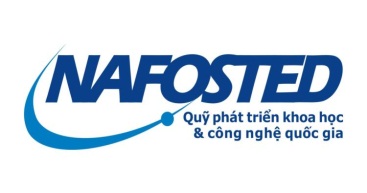 Mẫu 03 14/2016/TT-BKHCN